Kochane Dzieciaki!Dziś o Uroczystości Bożego Ciała, która w tym roku wyglądała dużo skromniej niż zwykle, ale chciałabym, żebyście dziś zobaczyli, jak tradycyjnie obchodzi się to piękne święto. 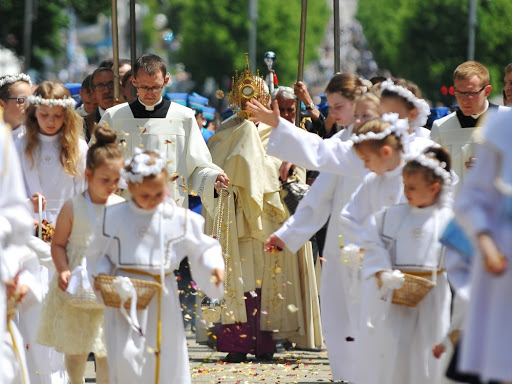 Popatrzcie proszę najpierw skąd w ogóle mamy to święta i jaką ma symbolikę:https://www.youtube.com/watch?v=yVEmSxvELwwTradycyjnie podczas Święta Bożego Ciała przechodzi ulicami miast piękna procesja. To sam Pan Jezus przychodzi odwiedzić nasze ulice i nam pobłogosławić:https://www.youtube.com/watch?v=sBAvzHfxB_w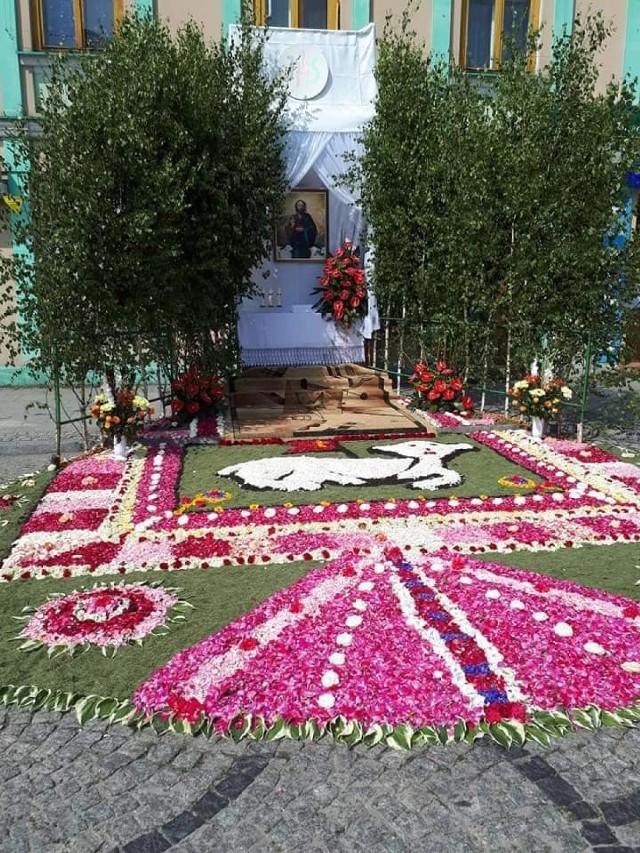 Na koniec posłuchajcie piosenki o tym, jak można dziękować Panu Bogu za to, co mamy https://www.youtube.com/watch?v=3VK01N6qyQY